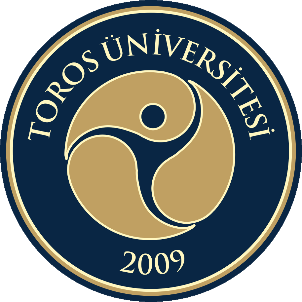  TOROS ÜNİVERSİTESİMESLEK YÜKSEKOKULU(Tüm Bölümler)2022Toros Üniversitesi Öğrenci Danışmanlığı Yönergesinin 5’inci maddesinde “Toros Üniversitesi Öğrenci Danışmanlığının amacı; öğrencilere, eğitim-öğretim konuları başta olmak üzere, karşılaşacakları sorunların çözümünde yardımcı olmak, öğrencilere rehberlik etmek, mesleki açıdan yönlendirmek, yaşam boyu öğrenme alışkanlığı kazandırmak, Üniversite ve Fakülte/Yüksekokul olanakları hakkında bilgilendirmek, başarı durumlarını izlemek ve başarısızlık durumunda yönlendirmek, ders seçiminde yardımcı olmaktır” ifade edilmektedir.  Aynı yönergenin 8’inci maddesinde “Danışmanlar Kurulu, bir eğitim programı uygulayarak tek tür diploma veren Fakülte/Yüksekokulda Dekan/Müdür; birden çok program uygulayan Fakülte/Yüksekokulda ilgili Bölüm Başkanının başkanlığında bölümdeki öğrenci danışmanları ve bölüm temsilcisinden oluşur. Danışmanlar Kurulu her eğitim-öğretim döneminde en az iki kez toplanarak yaptıkları öğrenci danışmanlık hizmetleri ile ilgili bilgi alışverişinde bulunur, varsa sorunları ve önerileri içeren bir rapor hazırlayarak Fakülte Dekanlığına/Yüksekokul Müdürlüğüne iletilmek üzere Bölüm Başkanlığına (bir eğitim programı uygulayarak tek tür diploma veren Fakülte/Yüksekokulda Dekana/Müdüre) sunarlar” şeklinde belirtilmektedir.Üniversitemiz tarafından her yıl hazırlanan Kurum İç Değerlendirme Raporu (KİDR) kullanılmak üzere; öğrencilerin eğitim-öğretim başta olmak üzere sunulan hizmetler konusunda geribildirimlerin alınması, değerlendirilmesi ve gerekli iyileştirmelerin yapılması amacıyla Öğrenci Danışmanlığı raporunun hazırlanmasında rehberlik etmek üzere bu doküman hazırlanmıştır. *Danışmanlar kurulu raporu akademik birime bağlı her bölüm/program bazında ayrı ayrı yazılmalıdır.Toplantıya Katılan Kurul ÜyeleriEĞİTİM-ÖĞRETİMBu başlıkta bölüm/program bazında yapılan toplantıda öğrencilerin eğitim-öğretim ile ilgili önerileri değerlendirilmesi, iyileştirilmesi veya iyileştirme yapmak üzere bir üst makama iletilmesi gereken hususlar yer almalıdır. Varsa yapılan iyileştirmeler belirtilmelidir.ÖĞRENCİLERE SUNULAN HİZMETLERBu bölümde eğitim-öğretim dışında öğrencilere sunulan kütüphane, derslik veya laboratuvarların fiziksel imkanları,  kantin-kafeterya, psikolojik danışmanlık, sportif veya sosyal etkinlikler benzeri hizmetlerin konusunda öğrencilerin önerilerinin değerlendirilmesi, iyileştirilmesi veya iyileştirme yapmak üzere bir üst makama iletilmesi gereken hususlar yer almalıdır. Varsa yapılan iyileştirmeler belirtilmelidir.*Danışmanlar kurulu raporu akademik birime bağlı her bölüm/program bazında ayrı ayrı yazılmalıdır.Toplantıya Katılan Kurul ÜyeleriEĞİTİM-ÖĞRETİMBu başlıkta bölüm/program bazında yapılan toplantıda öğrencilerin eğitim-öğretim ile ilgili önerileri değerlendirilmesi, iyileştirilmesi veya iyileştirme yapmak üzere bir üst makama iletilmesi gereken hususlar yer almalıdır. Varsa yapılan iyileştirmeler belirtilmelidir.ÖĞRENCİLERE SUNULAN HİZMETLERBu bölümde eğitim-öğretim dışında öğrencilere sunulan kütüphane, derslik veya laboratuvarların fiziksel imkanları,  kantin-kafeterya, psikolojik danışmanlık, sportif veya sosyal etkinlikler benzeri hizmetlerin konusunda öğrencilerin önerilerinin değerlendirilmesi, iyileştirilmesi veya iyileştirme yapmak üzere bir üst makama iletilmesi gereken hususlar yer almalıdır. Varsa yapılan iyileştirmeler belirtilmelidir.*Danışmanlar kurulu raporu akademik birime bağlı her bölüm/program bazında ayrı ayrı yazılmalıdır.Toplantıya Katılan Kurul ÜyeleriEĞİTİM-ÖĞRETİMBu başlıkta bölüm/program bazında yapılan toplantıda öğrencilerin eğitim-öğretim ile ilgili önerileri değerlendirilmesi, iyileştirilmesi veya iyileştirme yapmak üzere bir üst makama iletilmesi gereken hususlar yer almalıdır. Varsa yapılan iyileştirmeler belirtilmelidir.ÖĞRENCİLERE SUNULAN HİZMETLERBu bölümde eğitim-öğretim dışında öğrencilere sunulan kütüphane, derslik veya laboratuvarların fiziksel imkanları,  kantin-kafeterya, psikolojik danışmanlık, sportif veya sosyal etkinlikler benzeri hizmetlerin konusunda öğrencilerin önerilerinin değerlendirilmesi, iyileştirilmesi veya iyileştirme yapmak üzere bir üst makama iletilmesi gereken hususlar yer almalıdır. Varsa yapılan iyileştirmeler belirtilmelidir.*Danışmanlar kurulu raporu akademik birime bağlı her bölüm/program bazında ayrı ayrı yazılmalıdır.Toplantıya Katılan Kurul ÜyeleriEĞİTİM-ÖĞRETİMBu başlıkta bölüm/program bazında yapılan toplantıda öğrencilerin eğitim-öğretim ile ilgili önerileri değerlendirilmesi, iyileştirilmesi veya iyileştirme yapmak üzere bir üst makama iletilmesi gereken hususlar yer almalıdır. Varsa yapılan iyileştirmeler belirtilmelidir.ÖĞRENCİLERE SUNULAN HİZMETLERBu bölümde eğitim-öğretim dışında öğrencilere sunulan kütüphane, derslik veya laboratuvarların fiziksel imkanları,  kantin-kafeterya, psikolojik danışmanlık, sportif veya sosyal etkinlikler benzeri hizmetlerin konusunda öğrencilerin önerilerinin değerlendirilmesi, iyileştirilmesi veya iyileştirme yapmak üzere bir üst makama iletilmesi gereken hususlar yer almalıdır. Varsa yapılan iyileştirmeler belirtilmelidir.*Danışmanlar kurulu raporu akademik birime bağlı her bölüm/program bazında ayrı ayrı yazılmalıdır.Toplantıya Katılan Kurul ÜyeleriEĞİTİM-ÖĞRETİMBu başlıkta bölüm/program bazında yapılan toplantıda öğrencilerin eğitim-öğretim ile ilgili önerileri değerlendirilmesi, iyileştirilmesi veya iyileştirme yapmak üzere bir üst makama iletilmesi gereken hususlar yer almalıdır. Varsa yapılan iyileştirmeler belirtilmelidir.ÖĞRENCİLERE SUNULAN HİZMETLERBu bölümde eğitim-öğretim dışında öğrencilere sunulan kütüphane, derslik veya laboratuvarların fiziksel imkanları,  kantin-kafeterya, psikolojik danışmanlık, sportif veya sosyal etkinlikler benzeri hizmetlerin konusunda öğrencilerin önerilerinin değerlendirilmesi, iyileştirilmesi veya iyileştirme yapmak üzere bir üst makama iletilmesi gereken hususlar yer almalıdır. Varsa yapılan iyileştirmeler belirtilmelidir.*Danışmanlar kurulu raporu akademik birime bağlı her bölüm/program bazında ayrı ayrı yazılmalıdır.Toplantıya Katılan Kurul ÜyeleriEĞİTİM-ÖĞRETİMBu başlıkta bölüm/program bazında yapılan toplantıda öğrencilerin eğitim-öğretim ile ilgili önerileri değerlendirilmesi, iyileştirilmesi veya iyileştirme yapmak üzere bir üst makama iletilmesi gereken hususlar yer almalıdır. Varsa yapılan iyileştirmeler belirtilmelidir.ÖĞRENCİLERE SUNULAN HİZMETLERBu bölümde eğitim-öğretim dışında öğrencilere sunulan kütüphane, derslik veya laboratuvarların fiziksel imkanları, kantin-kafeterya, psikolojik danışmanlık, sportif veya sosyal etkinlikler benzeri hizmetlerin konusunda öğrencilerin önerilerinin değerlendirilmesi, iyileştirilmesi veya iyileştirme yapmak üzere bir üst makama iletilmesi gereken hususlar yer almalıdır. Varsa yapılan iyileştirmeler belirtilmelidir.Bu bölüm, Akademik birime bağlı her bir Bölüm/Program Danışmanlar Kurulu toplantılarında öğrenciler tarafından yapılan önerilerden Dekanlık/Müdürlüğü iyileştirme yapılmak üzere alınan önerilerin ilgili kurullar tarafından değerlendirilmesi, iyileştirilmesi veya iyileştirme yapmak üzere bir üst makama iletilmesi gereken hususlar yer almalıdır. Varsa yapılan iyileştirmeler belirtilmelidir.Kurulun AdıHukuk Bölümü Adalet Programı Danışmanlar KuruluToplantı Tarihi14.11.2022Toplantının Yapılış ŞekliYüz yüzeAdı ve SoyadıBölüm/Program/SınıfGöreviÖğr. Gör. Damla BAYINDIRHukuk BölümüAdalet ProgramıBölüm BaşkanıDr. Öğr. Üyesi Mustafa ŞİMŞEKHukuk BölümüAdalet ProgramıKurul ÜyesiBüşra BİNGÖLHukuk BölümüAdalet Programı 2. Sınıf Öğrenci Temsilcisi ÖğrenciVeda YERSELHukuk BölümüAdalet Programı1. Sınıf Öğrenci TemsilcisiÖğrenciMeral ANDAÇ ÖLMEZHukuk BölümüAdalet Programı ÖğrenciGülperi  KASAPOĞLU Hukuk BölümüAdalet ProgramıÖğrenciSıra NoÖneriDeğerlendirme/İyileştirme1Öğrencilerin mesleki ve teknik becerilerini geliştirmek üzere teknik gezi/saha ziyaretlerin yapılması kapsamında adalet sarayına gidilmesi önerilmektedir.2022 yılı içerisinde teknik gezi/saha ziyaretlerinin yapılması konusunda girişimlerde bulunulması.2Bilgisayar ve klavye derslerinin işlendiği bilgisayar laboratuvarındaki bilgisayar sayısının arttırılması ve bozuk olanlarının tamir edilmesi/ yenilenmesi önerilmektedir.İlgili durum müdürlükle paylaşılmış olup, uygun önlemlerin alınacağı tarafımıza bildirilmiştir.3YÖK derslerinin yüz yüze veya çevrimiçi/ senkron olarak işlenmesi önerilmektedir.İlgili durum müdürlükle paylaşılmış olup, uygun önlemlerin alınacağı tarafımıza bildirilmiştir.Sıra NoÖneriDeğerlendirme/İyileştirme1Kantin, kütüphane, laboratuvarlar ve öğrenci tuvaletlerinin daha temiz ve hijyen kurallarına uygun olması önerilmektedir.İlgili durum müdürlük aracılığı ile temizlik görevlilerine iletilmiştir. Mezitli kampüs sorumlusu Durmuş Ali Çıtak konu hakkında bilgilendirilmiştir.2Kantin- kafeterya içerisindeki yiyecek içecek çeşitlerinin arttırılması ve fiyatlarının öğrenciye uygun olması istenmektedir.İlgili durum müdürlükle paylaşılmış olup, uygun önlemlerin alınacağı tarafımıza bildirilmiştir.3Mezitli kampüsünde öğrenci çalışma alanlarına ihtiyaç duyulmaktadır. Mezitli kampüsü 2. Katında bulunan çalışma alanının öğrencilerin kullanımına açık ve hazır olarak tutulmaktadır. Kurulun AdıOtel, Lokanta ve İkram Hizmetleri Bölümü/Aşçılık ProgramıToplantı Tarihi9/11/2022Toplantının yapılış şekliYüzyüzeAdı ve SoyadıBölüm/Program/SınıfGöreviÖğr.Gör. Kamuran ÖZTOPAşçılık ProgramıBölüm BaşkanıÖğr.Gör.Başak ÖNCELAşçılık ProgramıÖğr. Gör.Öğr.Gör. Uğurcan METİNAşçılık ProgramıÖğr. Gör.Beyza ŞENAşçılık Programı/1. SınıfÖğrenci TemsilcisiYeşim URUÇAşçılık Programı/2. SınıfÖğrenci TemsilcisiSıra NoÖneriDeğerlendirme/İyileştirme1Uzaktan eğitim derslerinin yüzyüze yapılmasıİlgili derslerinden verim alınmadığı gerekçesi önplanda tutularak , müdürlük nezdinde girişimlerde bulunulması2LMS de ders notlarına erişim sıkıntısıİlgili dersin hocaları ile görüşme sağlanarak, sorunun giderilmesi3Uygulama dersler bazında teknik bilgilerini pekiştirmek adına teknik gezi ziyaretlerinin sıklaştırılmasıİlgili derslerin sorumlularıyla görüşmeler sağlanarak girişimlerde bulunulması sağlanacaktır.Sıra NoÖneriDeğerlendirme/İyileştirme1Dersliklerin ve lavaboların temizliğinin yeterli olmamasıMüdürlük ile görüşmeler sağlanarak temizlik periyotlarının tekrardan gözden geçirilmesi planlanmıştır.2Öğrenci kuluplerinde sosyal aktivite sayılarının yetersiz olması ve mevcut aktiviteler hakkında bilgilendirmelerin geç yapılmasıÖğrenci temsilcilerinin kulup başkanları ile görüşecek aktif takvime hakim olması ve duyurması kararı alınmıştır.3Kafeteryalar ve sosyal alanların yetersizliğiMüdürlük ile görüşmeler sağlanarak durumun bir üst yönetime iletilmesi4Aşçılık ve Gastronomi öğrencilerinin birbirlerini tanıması, yeni gelen öğrencilerin oryantasyon süreçlerinin kolaylaştırılması yönünde etkinlikler yapılmasıGeleneksel hale getirilmek üzere “Hoş geldin ve üniforma giyme etkinliği” düzenlenmesi planlanmıştır. Yeni gelen öğrencilere üst sınıf öğrencileri tarafından büfe hazırlığı yapılarak, yeni gelen öğrencilere üniforma giyme ve bıçak teslim töreni düzenlenmesi yönünde planlama yapılmıştır.Kurulun AdıBilgisayar Teknolojileri Bölümü Bilgisayar Programcılığı Programı – Öğrenci Danışmanlığı RaporuToplantı Tarihi22.11.2021 10:00Toplantının yapılış şekliYüzyüzeAdı ve SoyadıBölüm/Program/SınıfGöreviÖğr. Gör. Anıl KUŞBilgisayar Teknolojileri/Bilgisayar ProgramcılığıMüdür YardımcısıÖğr. Gör. Burak CANBilgisayar Teknolojileri/Bilgisayar ProgramcılığıBölüm BaşkanıÖğr. Gör. Osman VİLLİBilgisayar Teknolojileri/Bilgisayar ProgramcılığıProgram SorumlusuFerhat DİKMENBilgisayar Teknolojileri/Bilgisayar Prog./2ÖğrenciHamza KEBBEHBilgisayar Teknolojileri/Bilgisayar Prog./2ÖğrenciBerkay ÖZKANBilgisayar Teknolojileri/Bilgisayar Prog./1ÖğrenciElif Güngör Bilgisayar Teknolojileri/Bilgisayar Prog./1ÖğrenciSıra NoÖneriDeğerlendirme/İyileştirme1Mesleki İngilizce dersinin uzaktan eğitimle anlaşılması konusunda öğrencilerin zorlandığı ve ders içeriğinin güncellenmesi konusunun görüşülmesiİlgili dersin öğretim elemanı ile görüşüp bu konuda neler yapılabileceği konuşulmuştur.2İngilizce I ve İngilizce II dersleri için zorunlu kitap kullandırılması uygulamasının gözden geçirilmesiİlgili dersin öğretim elemanı ile iletişime geçip konu ile ilgili fikrinin alınması ve gerekli adımların atılması kararlaştırılmıştır.3Mezitli kampüsündeki derslik, laboratuvar ve çalışma alanlarının artırılması.Konu ile ilgili birimlerle görüşülüp, ihtiyaçların karşılanmasının bildirilmesi kararlaştırılmıştır.4Bölüm derslerinin uygulama ağırlıklı olması yönünde güncellemeler yapılması.Bölüm öğretim elemanları bu konuda vermiş olduğu dersin içeriğine göre karar vermesi düşünülmüştür.Sıra NoÖneriDeğerlendirme/İyileştirme1Mezitli kampüsündeki lavaboların ölçütlerinin öğrencilerle uyumlu olmaması.   Sorumlu kişilerle iletişime geçilmesi kararlaştırılmıştır.2Sosyal ve kültürel aktivitelerinin sınırlı sayıda olmasıTüm öğrencilerden taleplerin alınması ve gerekli değerlendirme yapılarak, öğrencilerin kişisel gelişimlerine katkı sağlayacak şekilde bazı sosyal ve kültürel aktivitelerin bölüm tarafından planlanması, bazılarının ise dekanlık veya rektörlük tarafından yapılması için gerekli girişimlerde bulunulmuştur.3Kantinde sunulan hizmet ücretinin tutarsızlığıSorumlu kişilerle iletişime geçilmesi kararlaştırılmıştır.Kurulun AdıTasarım Bölümü / Grafik Tasarım Programı Öğrenci Danışmanlık RaporuToplantı Tarihi15.11.2022 / 17.11.2022Toplantının yapılış şekliYÜZ YÜZEAdı ve SoyadıBölüm/Program/SınıfGöreviORHAN KARAKAPLANTASARIM BÖLÜMÜ-GRAFİK TASARIMI PROGRAMIÖĞRETİM GÖREVLİSİ-2. SINIF DANIŞMANIGÖZDE ÇETİNKAYA EKERTASARIM BÖLÜMÜ-GRAFİK TASARIMI PROGRAMIÖĞRETİM GÖREVLİSİ-1. SINIF DANIŞMANIŞULE 	AYDINTASARIM BÖLÜMÜ-GRAFİK TASARIMI PROGRAMI-2. SINIFÖĞRENCİGÜLAY YAREN 	ŞANLITASARIM BÖLÜMÜ-GRAFİK TASARIMI PROGRAMI-2. SINIFÖĞRENCİEMRE 	LİHATASARIM BÖLÜMÜ-GRAFİK TASARIMI PROGRAMI-2. SINIFÖĞRENCİNİHAT 	ÖZDEMİRTASARIM BÖLÜMÜ-GRAFİK TASARIMI PROGRAMI-2. SINIFÖĞRENCİBERKAY FERİT 	KARAYILANTASARIM BÖLÜMÜ-GRAFİK TASARIMI PROGRAMI-2. SINIFÖĞRENCİFATMA PINAR 	BARLİNTASARIM BÖLÜMÜ-GRAFİK TASARIMI PROGRAMI-2. SINIFÖĞRENCİBEGÜM 	ERSÖZTASARIM BÖLÜMÜ-GRAFİK TASARIMI PROGRAMI-2. SINIFÖĞRENCİOZAN AYHAN 	DİNCERTASARIM BÖLÜMÜ-GRAFİK TASARIMI PROGRAMI-2. SINIFÖĞRENCİDOĞAN 	YILDIRIMTASARIM BÖLÜMÜ-GRAFİK TASARIMI PROGRAMI-2. SINIFÖĞRENCİBISAN 	MDALALHTASARIM BÖLÜMÜ-GRAFİK TASARIMI PROGRAMI-2. SINIFÖĞRENCİBAŞAK ŞENGÜNOĞLUTASARIM BÖLÜMÜ-GRAFİK TASARIMI PROGRAMI-2. SINIFÖĞRENCİSAVSAN İSMAİLTASARIM BÖLÜMÜ-GRAFİK TASARIMI PROGRAMI-2. SINIFÖĞRENCİZEYNEP ÇINARTASARIM BÖLÜMÜ-GRAFİK TASARIMI PROGRAMI-1. SINIFÖĞRENCİHANEN HARMATASARIM BÖLÜMÜ-GRAFİK TASARIMI PROGRAMI-1. SINIFÖĞRENCİKISMET NAZ GENÇTASARIM BÖLÜMÜ-GRAFİK TASARIMI PROGRAMI-1. SINIFÖĞRENCİOĞUZ KAAN SALICITASARIM BÖLÜMÜ-GRAFİK TASARIMI PROGRAMI-1. SINIFÖĞRENCİİLKİN ASLANOVTASARIM BÖLÜMÜ-GRAFİK TASARIMI PROGRAMI-1. SINIFÖĞRENCİRİM ALACHEKTASARIM BÖLÜMÜ-GRAFİK TASARIMI PROGRAMI-1. SINIFÖĞRENCİJALAL JALABTASARIM BÖLÜMÜ-GRAFİK TASARIMI PROGRAMI-1. SINIFÖĞRENCİSEDAT ÜNÜŞDÜTASARIM BÖLÜMÜ-GRAFİK TASARIMI PROGRAMI-1. SINIFÖĞRENCİİREM DİKİLİTAŞTASARIM BÖLÜMÜ-GRAFİK TASARIMI PROGRAMI-1. SINIFÖĞRENCİNURETTİN YUSUF ÖZDEMİRTASARIM BÖLÜMÜ-GRAFİK TASARIMI PROGRAMI-1. SINIFÖĞRENCİUĞUR SEMA KÖYLÜOĞLUTASARIM BÖLÜMÜ-GRAFİK TASARIMI PROGRAMI-1. SINIFÖĞRENCİHAYAT ERKOLTASARIM BÖLÜMÜ-GRAFİK TASARIMI PROGRAMI-1. SINIFÖĞRENCİBARAN SALMAN KÜSMÜŞTASARIM BÖLÜMÜ-GRAFİK TASARIMI PROGRAMI-1. SINIFÖĞRENCİSUDENUR YALÇINTASARIM BÖLÜMÜ-GRAFİK TASARIMI PROGRAMI-1. SINIFÖĞRENCİSıra NoÖneriDeğerlendirme/İyileştirme1Öğrencilerin eğitim sürecini desteklemek üzere gerçekleştirilen eğitim gezilerinin sayısının arttırılması.İlgili ders sorumlusunun görüşleri doğrultusunda 2022-2023 Eğitim-Öğretim dönemi içerisinde teknik gezi yapılması konusunda müdürlük nezdinde girişimlerde bulunulması.2Kütüphanenin başka bir kampüste olmasından dolayı öğrencilerin kütüphane olanaklarından kolaylıkla yararlanamamaları, yararlanabilmeleri için çözüm getirilmesi gerekliliği.İlgili konu Meslek Yüksekokulu Müdürlüğüne sunulmak üzere bölüm içerisinde değerlendirilmektedir. 3Fotoğraf dersi için stüdyo olanağının sağlanması.Stüdyo için gerekli teknik ekipmanların ve mekânın araştırılması yapılmaktadır.5Grafik Tasarım Programına ait bir bilgisayar laboratuvarı olması.İlgili konu Meslek Yüksekokulu Müdürlüğüne iletilmek üzere bölüm içerinde değerlendirilmektedir.6Kişiye özel çalışma alanı oluşturulabilmesi için iki ayrı mekânın stüdyo 1 ve stüdyo 2 olarak atanması.İlgili konu Meslek Yüksekokulu Müdürlüğüne sunulmak üzere bölüm içerisinde değerlendirilmektedir.7Teorik dersler için kullanılan sınıflardaki sandalyelerin ergonomik olmaması.İlgili konu Meslek Yüksekokulu Müdürlüğüne sunulmak üzere bölüm içerisinde değerlendirilmektedir8Bilgisayar Destekli Grafik Tasarım dersinin iki döneme yayılması.İlgili konu bölüm içerisinde tartışılmaktadır.Sıra NoÖneriDeğerlendirme/İyileştirme1Sosyal ve kültürel aktivitelerin sayısının arttırılması ve bu aktivitelerin Mezitli Kampüsü sınırları içerisinde gerçekleştirilmesi. Öğrencilerin kişisel gelişimlerine katkı sağlayacak şekilde bazı sosyal ve kültürel aktivitelerin bölüm tarafından planlanması, bazılarının ise müdürlük veya rektörlük tarafından yapılması için gerekli bilgilendirmeleri yapmak.2Grafik Tasarımı bölümünün, Güzel Sanatlar Mimarlık ve Tasarım Fakültesi ile etkileşimini kuvvetlendirmek adına Uray Kampüsüne taşınması.İlgili konu Meslek Yüksekokulu Müdürlüğü ile görüşülmektedir. 3Bahçe alanının sosyalleşilebilinecek bir alan haline getirilmesi.İlgili konu Meslek Yüksekokulu Müdürlüğü ile görüşülmektedir.4WI-FI Yapılanmasının güçlendirilmesi.İlgili konu Meslek Yüksekokulu Müdürlüğü ile görüşülmektedir.5Lisanslı programların satın alınması.İlgili konu Meslek Yüksekokulu Müdürlüğü ile görüşülmektedir.Kurulun Adıİnşaat Bölümü / İnşaat Teknolojileri Programı Toplantı Tarihi01.12.2022Toplantının yapılış şekliYüzyüzeAdı ve SoyadıBölüm/Program/SınıfGöreviH.Turgay ATINÇİnşaat TeknolojisiBölüm BaşkanıSümeyye GÜNDÜZİnşaat TeknolojisiProgram SorumlusuSıra NoÖneriDeğerlendirme/İyileştirme1Konunun anlaşılabilirliği için teorik derslerin uygulamalarının ders ile aynı gün yapılması, konu bütünlüğünün sağlanmasıİlgili öğretim elemanları görüşleri doğrultusunda uygulamaların dersler ile konu bütünlüğünü sağlayacak şekilde olması için girişimlerde bulunulması.2Mesleki uygulama yapılacak yer konusunda yardımcı olunmasıMesleki uygulama yapılacak yer konusunda zorluk yaşayan öğrencilere yardımcı olunması 3Bilgisayar laboratuvarının yeterli olmaması, bilgisayarların çok yavaş olması nedeniyle bilgisayarların yenilenmesiBilgisayarların çok yavaş olması ders işlenmesi konusunda zorluklara neden olmaktadır. Bilgisayar laboratuvarın yenilenmesi için talep oluşturulması.4İş makineleri, tesisat bilgisi, betonarme, çelik yapı gibi uygulamaların, ilgili atölyede, şantiyede incelenmesiİlgili dersin sorumlusunun görüşleri doğrultusunda uygulamaların yerinde incelenmesi için girişimlerde bulunulması.5Sıra NoÖneriDeğerlendirme/İyileştirme1Üniversite kampüs alanında kütüphane olması, ders çalışabilecek alan olması Kampüs alanında kütüphane olması için talepte bulunulacaktır. İlgili ders sorumlusunun görüşleri doğrultusunda kaynakların satın alınması için taleplerin oluşturulması sağlanması. Kütüphane oluşturulamıyorsa öğrencilere ders çalışma imkanı sağlayacak alanlar oluşturulması için talepte bulunulması.2Sosyal etkinlik alanı olması, kampüs içerisinde gerçekleştirilebilecek sosyal alanların olmasıTüm öğrencilerden taleplerin alınması ve gerekli değerlendirme yapılarak, öğrencilerin kişisel gelişimlerine katkı sağlayacak şekilde bazı sosyal ve kültürel aktivitelerin gerçekleştirilmesi için gerekli girişimlerde bulunulması3Öğrencilerin mesleki ve teknik becerilerini geliştirmek üzere teknik gezi/saha ziyaretlerin yapılmasıTeknik gezi yapılması konusunda girişimlerde bulunulması4Kampüs bahçesinin yeterli olmasıKampüs bahçesinin düzenlenmesi konusunda talepte bulunulmasıKurulun AdıElektronik ve Otomasyon Bölümü Mekatronik Programı Danışmanlar KuruluToplantı Tarihi22.11.2022Toplantının Yapılış ŞekliYüz yüzeAdı ve SoyadıBölüm/Program/SınıfGöreviÖğr. Gör. Özge VİLLİElektronik ve Otomasyon BölümüMekatronik ProgramıBölüm BaşkanıÖğr. Gör. Yusuf MURATOĞLUElektronik ve Otomasyon BölümüMekatronik ProgramıProgram SorumlusuÖğr. Gör. Özer TANRIVERDİElektronik ve Otomasyon BölümüMekatronik ProgramıKurul ÜyesiMustafa Alper ASLANElektronik ve Otomasyon BölümüMekatronik Programı2. Sınıf Öğrenci TemsilcisiÖğrenciUmut BENEKElektronik ve Otomasyon BölümüMekatronik Programı1. Sınıf Öğrenci TemsilcisiÖğrenciSıra NoÖneriDeğerlendirme/İyileştirme1Öğrencilerin mesleki ve teknik becerilerini geliştirmek üzere teknik gezi/saha ziyaretlerin yapılması2023 yılı içerisinde teknik gezi/saha ziyaretlerinin yapılması konusunda girişimlerde bulunulması.2Ders programlarının homojen bir şekilde planlanması.Bölüm hocalarının uygunluğuna göre derslerin daha homojen olarak planlanması3Programın müfredat dersleri için kitap sayısının arttırılması.Bölüm tarafından kütüphaneye satın alma talebinde bulunulması.Sıra NoÖneriDeğerlendirme/İyileştirme1Bilgisayar Laboratuvarının kapasitesinin ve bilgisayarların durumlarının iyileştirilmesi.Müdürlük nezdinde girişimlerde bulunulması.2Mezitli kampüsünde öğrenci çalışma alanlarının olmaması.Müdürlük nezdinde girişimlerde bulunulması.3Öğrencilerin kullanabileceği bir yemekhanenin yapılması.Müdürlük nezdinde girişimlerde bulunulması.4Sınıflardaki projeksiyon aletlerinin yetersizliğiMüdürlük nezdinde girişimlerde bulunulması.5Sınıflardaki tahta boyutunun büyütülmesiMüdürlük nezdinde girişimlerde bulunulması.6Mezitli kampüsünde sportif veya sosyal etkinliklerin yetersizliği (masa tenisi vb.)Müdürlük nezdinde girişimlerde bulunulması. Kurulun AdıMYO Yönetim Kurulu Toplantı Tarihi23.11.2022Toplantının yapılış şekliYüz YüzeSıra NoÖneriGelen Bölüm/Program1Bilgisayar Laboratuvarının kapasitesi ve bilgisayarların durumlarının iyileştirilmesiElektronik ve Otomasyon BölümüMekatronik Programıİyileştirme2Mezitli kampüsünde öğrenci çalışma alanlarının olmaması.Elektronik ve Otomasyon BölümüMekatronik Programıİyileştirme3Sınıflardaki projeksiyon aletlerinin yetersizliğiElektronik ve Otomasyon BölümüMekatronik Programıİyileştirme4Sınıflardaki tahta boyutunun büyütülmesiElektronik ve Otomasyon BölümüMekatronik Programıİyileştirme5Öğrencilerin kullanabileceği bir yemekhanenin yapılması.Elektronik ve Otomasyon BölümüMekatronik Programıİyileştirme6Mezitli kampüsünde sportif veya sosyal etkinliklerin yetersizliği (masa tenisi vb.)Elektronik ve Otomasyon BölümüMekatronik ProgramıİyileştirmeSıra NoÖneriGelen Bölüm/Program7Mesleki İngilizce dersinin uzaktan eğitimle anlaşılması konusunda öğrencilerin zorlandığı ve ders içeriğinin güncellenmesi konusunun görüşülmesiBilgisayar ProgramcılığıİyileştirmeDersi veren öğretim elemanı ile gerekli görüşmeler yapılmıştır.Dersi veren öğretim elemanı ile gerekli görüşmeler yapılmıştır.8İngilizce I ve İngilizce II dersleri için zorunlu kitap kullandırılması uygulamasının gözden geçirilmesiBilgisayar Programcılığıİyileştirme9Mezitli kampüsündeki derslik, laboratuvar ve çalışma alanlarının artırılması.Bilgisayar Programcılığıİyileştirme10Bölüm derslerinin uygulama ağırlıklı olması yönünde güncellemeler yapılması.Bilgisayar ProgramcılığıİyileştirmeÖğretim elemanları tarafından müfredat düzenli olarak incelenmektedir.Öğretim elemanları tarafından müfredat düzenli olarak incelenmektedir.11Kantinde sunulan hizmet ücretinin tutarsızlığıBilgisayar Programcılığıİyileştirme12Sosyal ve kültürel aktivitelerin sayısının arttırılması ve bu aktivitelerin Mezitli Kampüsü sınırları içerisinde gerçekleştirilmesi.Tasarım BölümüGrafik Tasarım Programıİyileştirme13Grafik Tasarımı bölümünün, Güzel Sanatlar Mimarlık ve Tasarım Fakültesi ile etkileşimini kuvvetlendirmek adına Uray Kampüsüne taşınmasıTasarım BölümüGrafik Tasarım Programıİyileştirme14Bahçe alanının sosyalleşilebilinecek bir alan haline getirilmesi.Tasarım BölümüGrafik Tasarım Programıİyileştirme15WI-FI Yapılanmasının güçlendirilmesi.Tasarım BölümüGrafik Tasarım Programıİyileştirme16Lisanslı programların satın alınması.Tasarım BölümüGrafik Tasarım Programıİyileştirme17Uzaktan eğitim derslerinin yüz yüze yapılmasıAşçılıkİyileştirmeMYO müdürlüğü ile yapılan görüşmeler sonucunda ilgili ders hocaları ile görüşülerek derslerin yüz yüze yapılması yönünde tedbirler alınacaktır.MYO müdürlüğü ile yapılan görüşmeler sonucunda ilgili ders hocaları ile görüşülerek derslerin yüz yüze yapılması yönünde tedbirler alınacaktır.18LMS de ders notlarına erişim sıkıntısıAşçılıkİyileştirmeUzaktan Eğitim Merkezi ile görüşmeler sağlanarak problemler giderilmiştir.Uzaktan Eğitim Merkezi ile görüşmeler sağlanarak problemler giderilmiştir.19Bölüm uygulama mutfağının fiziksel altyapısının yetersiz olmasıAşçılıkİyileştirmeMYO Müdürlüğüne söz konusu talep iletilerek rektörlüğe mutfak tasarımı ve bütçeleme konusunda proje hazırlanarak sunumu gerçekleştirilmiştir.MYO Müdürlüğüne söz konusu talep iletilerek rektörlüğe mutfak tasarımı ve bütçeleme konusunda proje hazırlanarak sunumu gerçekleştirilmiştir.20Bölüm uygulama mutfağında temizlik koşullarının yeterince sağlanamamasıAşçılıkİyileştirmeMYO müdürlüğü ile yapılan görüşmeler sonucunda her hafta mutfak temizliğinin yapılması konusunda gerekli taleplerde bulunulmuş ve tüm tedbirler alınmıştır.MYO müdürlüğü ile yapılan görüşmeler sonucunda her hafta mutfak temizliğinin yapılması konusunda gerekli taleplerde bulunulmuş ve tüm tedbirler alınmıştır.21Uygulama dersler bazında teknik bilgilerini pekiştirmek adına teknik gezi ziyaretlerinin sıklaştırılmasıAşçılıkİyileştirme2022 ve 2023 yılları boyu yapılacak ve tarihleri belli olan yarışma ve etkinliklerin bölüm hocaları tarafından listesi oluşturularak bir etkinlik takvimi oluşturulmuştur.2022 ve 2023 yılları boyu yapılacak ve tarihleri belli olan yarışma ve etkinliklerin bölüm hocaları tarafından listesi oluşturularak bir etkinlik takvimi oluşturulmuştur.22Öğrenci kuluplerinde sosyal aktivite sayılarının yetersiz olması ve mevcut aktiviteler hakkında bilgilendirmelerin geç yapılmasıAşçılıkİyileştirmeGastronomi Art Club öğrenci topluluğu aracılığıyla öğrencilerin talep ettikleri ve düzenlenmesini istedikleri etkinlik talepleri anket yapılarak alınmıştır. Bu talepler doğrultusunda etkinlik planlamaları yapılabilmesi için girişimlerde bulunulmuş topluluk başkanına yönlendirmeler yapılmıştır.Gastronomi Art Club öğrenci topluluğu aracılığıyla öğrencilerin talep ettikleri ve düzenlenmesini istedikleri etkinlik talepleri anket yapılarak alınmıştır. Bu talepler doğrultusunda etkinlik planlamaları yapılabilmesi için girişimlerde bulunulmuş topluluk başkanına yönlendirmeler yapılmıştır.23Aşçılık ve Gastronomi öğrencilerinin birbirlerini tanıması, yeni gelen öğrencilerin oryantasyon süreçlerinin kolaylaştırılması yönünde etkinlikler yapılmasıAşçılıkİyileştirmeGeleneksel hale getirilmek üzere “Hoş geldin ve üniforma giyme etkinliği” düzenlenmesi planlanmıştır. Yeni gelen öğrencilere üst sınıf öğrencileri tarafından büfe hazırlığı yapılarak, yeni gelen öğrencilere üniforma giyme ve bıçak teslim töreni düzenlenmesi yönünde planlama yapılmıştır.Geleneksel hale getirilmek üzere “Hoş geldin ve üniforma giyme etkinliği” düzenlenmesi planlanmıştır. Yeni gelen öğrencilere üst sınıf öğrencileri tarafından büfe hazırlığı yapılarak, yeni gelen öğrencilere üniforma giyme ve bıçak teslim töreni düzenlenmesi yönünde planlama yapılmıştır.24Kafeteryalar ve sosyal alanların yetersizliğiKafeteryalar ve sosyal alanların yetersizliğiİyileştirmeDurumun üst yönetime bildirilmesi hususunda karar alınmıştır.Durumun üst yönetime bildirilmesi hususunda karar alınmıştır.25Öğrencilerin mesleki ve teknik becerilerini geliştirmek üzere teknik gezi/saha ziyaretlerin yapılması kapsamında adalet sarayına gidilmesi önerilmektedir.Hukuk / Adaletİyileştirme26Bilgisayar ve klavye derslerinin işlendiği bilgisayar laboratuvarındaki bilgisayar sayısının arttırılması ve bozuk olanlarının tamir edilmesi/ yenilenmesi önerilmektedir.Hukuk / Adaletİyileştirme27YÖK derslerinin yüz yüze veya çevrimiçi/ senkron olarak işlenmesi önerilmektedir.Hukuk / Adaletİyileştirme28 Kantin, kütüphane, laboratuvarlar ve öğrenci tuvaletlerinin daha temiz ve hijyen kurallarına uygun olması önerilmektedir.                                              Hukuk / Adaletİyileştirme 29Kantin- kafeterya içerisindeki yiyecek içecek çeşitlerinin arttırılması ve fiyatlarının öğrenciye uygun olması istenmektedir.Hukuk / Adaletİyileştirme 30Mezitli kampüsünde öğrenci çalışma alanlarına ihtiyaç duyulmaktadır. Hukuk / Adaletİyileştirme31Bilgisayar laboratuvarının yeterli olmaması, bilgisayarların çok yavaş olması nedeniyle bilgisayarların yenilenmesiİnşaat Bölümüİnşaat Teknolojisi Programıİyileştirme32Üniversite kampüs alanında kütüphane olması, ders çalışabilecek alan olmasıİnşaat Bölümüİnşaat Teknolojisi Programıİyileştirme33Sosyal etkinlik alanı olması, kampüs içerisinde gerçekleştirilebilecek sosyal aktivite alanları olmasıİnşaat Bölümüİnşaat Teknolojisi Programıİyileştirme34Kampüs bahçesinin düzenlenmesiİnşaat Bölümüİnşaat Teknolojisi Programıİyileştirme